School-wide Strategy Walks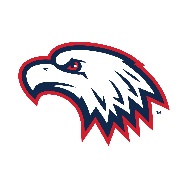 Poinciana High SchoolMenu of Choices for December 3, 2020Teacher & RoomStrategyDescriptionPer 1Per 2Per 3Per 4Per 5Per 6Per 7Mrs. LoweRM 12-205US HistoryAVID US HistoryStudents will read and mark text and then role playing a historical trial.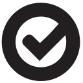 Mrs. LoweRM 12-205US HistoryAVID AVID IIStudents will utilize the tutorial processMrs. HoltRM 12-208AVID AVID IStudents will utilize the tutorial process(hybrid)Ms. ReaserRM 904MathAlgebra IStudents will use collaborative stations for Linear EquationsMr. RiveraRM 234Social StudiesWorld HistoryStudents will write diary entries from the various perspectives of explorersMs. PughRM 12-112CTE Advanced ITStudents will take e-focused notesLunch AClass BMrs. HaderleRM 12-207AVID AVID III (5th) AVID IV (1st, and 4th) Students will utilize the tutorial processClass ALunch BMs. HaglundRM 12-108EnglishDebateGifted (1st)Students will participate in a collaborative escape roomMs. HaglundRM 12-108EnglishDebateEnglish 2 Honors (2nd)Students will revise notes and use process writingMs. HaglundRM 12-108EnglishDebateDebate (7th)-HybridStudents will develop contentions and analyze reasoning for a side of a debateMs. BurgerRM 14-102EnglishEnglish 3 (1st and 7th)AP Literature (4th and 6th)Students will utilize note taking strategies with a focus on poetryMs. AlvarezRM 14-103EnglishAP Research and SeminarEnglish I (3rd and 4th)Students will use collaborative strategies and Exit Tickets in a digital setting(digital)(hybrid)Ms. AlvarezRM 14-103EnglishAP Research and SeminarAP Seminar (7th)Students will participate in a Socratic SeminarMs. VincutonisRM 233GermanGerman IStudents will use collaborative structures and a Gallery Walk.Elisha DyerRM 12-210ScienceAnatomy & PhysiologyStudents will complete an inquiry based virtual lab using “phET simulation”.  Second half of class students will take notes on reflex arcsElisha DyerRM 12-210ScienceAP Environmental ScienceStudents will participate in collaborative study groups in preparation for examMr. ThompsonAuditorium TheaterTheater IStudents will annotate a text from the perspective of director or actorMr. VirklerRM 12-211SciencePhysics (1st and 2nd)Students will use collaborative structures in a digital setting (1st and 2nd periods)(Digital)(Digital)Mr. VirklerRM 12-211ScienceAP Chemistry (3rd and 4th)AP Physics (6th and 7th)Students will use the FNT process while completing short summative assessments (3rd, 4th, 6th, and 7th)(hybrid)(hybrid)(hybrid)(hybrid)Ms. Camacho TorresRM 166ScienceBiologyStudents will use ELLevation resources and WICOR in ESOL sheltered BiologyMs. BelleRM 921ScienceMarine ScienceStudents will participate in a collaborative escape room activityClass ALunch BMs. VichRM 264ReadingIntensive Reading-10th Students will utilize cause and effect strategiesMr. DyerRM 12-209ScienceEnvironmental ScienceStudents will read and mark the textClass ALunch B